Załącznik nr 18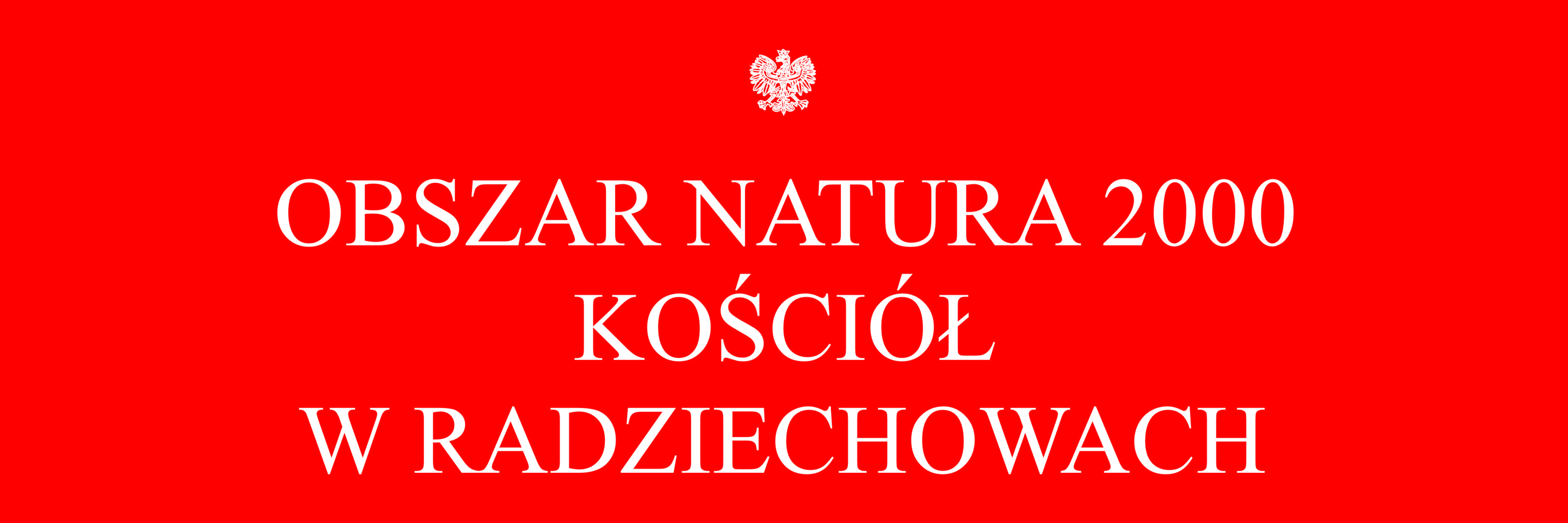 